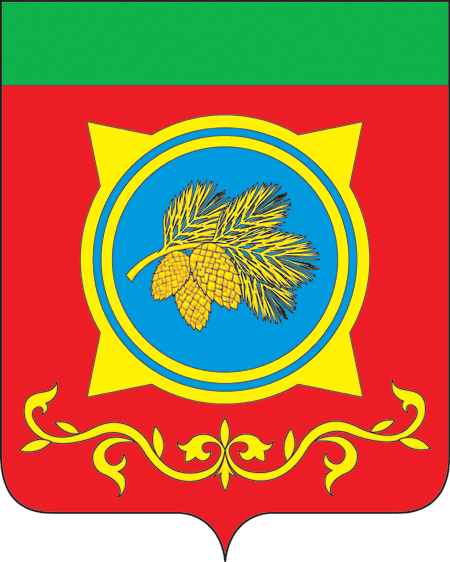 Российская ФедерацияРеспублика ХакасияАдминистрация Таштыпского районаРеспублики ХакасияПОСТАНОВЛЕНИЕ05.09.2023 г.                                          с. Таштып                                              № 418В соответствии с положением о проведении командного Первенства Таштыпского района по настольному теннису, утвержденным Главой Таштыпского района от 13.07.2023 г.,  руководствуясь п. 3 ч. 1 ст. 29 Устава муниципального образования Таштыпский район от 24.06.2005 года, Администрация Таштыпского района постановляет:Провести командное первенство Таштыпского района по настольному теннису 08 сентября 2023 г.Отделу спорта, туризма и молодежной политики Администрации Таштыпского района (О.А. Сагатаев) организовать подготовку и проведение командного Первенства Таштыпского района по настольному теннису.Бухгалтерии Администрации Таштыпского района (Л.А. Кузнецова) выделить 4120 (Четыре тысячи сто двадцать) рублей 00 копеек согласно сметы, за счет средств муниципальной программы «Развитие физической культуры и спорта в Таштыпском районе» (прилагается).Контроль за исполнением данного постановления оставляю за собой.И.о. Главы Таштыпского района,и.о. первого заместителя Главы Таштыпского района                            Е.Г. АлексеенкоСмета-расходовна проведение командного Первенства Таштыпского района по настольному теннису08 сентября 2023 г.                                                                                               с. ТаштыпРасходы:Кубок = 1170 рублей.Кубок = 940 рублей.Кубок = 840 рублей.Медали  = 9 шт. х 130 руб. = 1170 рублей.Итого по смете: 4120  (Четыре тысячи сто двадцать) рублей 00 копеек. Смету составил:И.о. начальника отдела спорта, туризма и молодежной политики Администрации Таштыпского района                                                          О.А. Сагатаев